AP Literature Reading List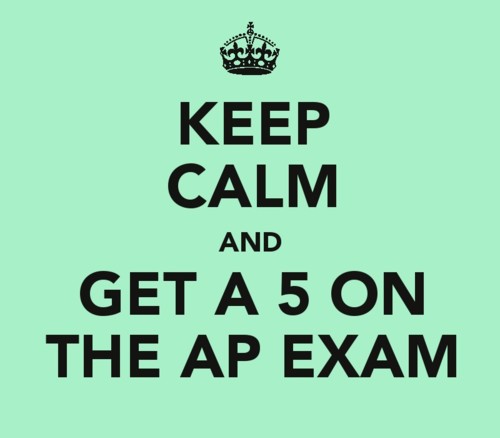 Listed by TitleDramaA, C, DAntigone by SophoclesArcadia by Tom StoppardCat on a Hot Tin Roof by Tennessee WilliamsThe Cherry Orchard by Anton CheckhovThe Children's Hour by Lillian HellmanDeath of a Salesman by Arthur MillerA Doll's House by Henrik IbsenDutchman by Amiri BarakaF, G, HFences by August WilsonThe Glass Menagerie by Tennessee WilliamsHamlet by William ShakespeareThe Harvest Festival by Sean O'CaseyHedda Gabler by Henrik IbsenHomecoming by Harold PinterI, K, LThe Iceman Cometh by Eugene O'NeillThe Importance of Being Earnest by Oscar WildeKing Lear by William ShakespeareThe Little Foxes by Lillian HellmanLong Day's Journey into Night by Eugene O'NeillM, O, PM. Butterfly by David Henry HwangThe Misanthrope by MoliereOedipus Rex by SophoclesOthello by William ShakespearePrometheus Bound by AeschylusR, S, TA Raisin in the Sun by Lorraine HansberryRosencrantz and Guildenstern are Dead by Tom StoppardShe Stoops to Conquer by Oliver GoldsmithSix Characters in Search of an Author by Luigi PirandelloA Streetcar Named Desire by Tennessee WilliamsTartuffe by MoliereW, ZWaiting for Godot by Samuel BeckettThe Way of the World by William CongreveWho's Afraid of Virginia Woolf? by Edward AlbeeThe Wild Duck by Henrik IbsenZoot Suit by Luis ValdezFiction (Novel & Short Story)AThe Adventures of Augie March by Saul BellowThe Adventures of Huckleberry Finn by Mark TwainThe Adventures of Tom Sawyer by Mark TwainAlias Grace by Margaret AtwoodAll Quiet on the Western Front by Erich Maria RemarqueThe American by Henry JamesAn Instance of the Fingerpost by Iain PearsAnna Karenina by Leo TolstoyAntelope Wife by Louise ErdichAs I Lay Dying by William FaulknerThe Aspern Papers by Henry JamesThe Awakening by Kate ChopinBBabylon Revisited by F. Scott FitzgeraldThe Baron in the Trees by Italo CalvinoBee Season by Myla GoldbergBeloved by Toni MorrisonBilly Budd by Herman MelvilleBlood Meridian by Cormac McCarthyThe Book of Ruth by Jane HamiltonBrideshead Revisited by Evelyn WaughBrothers and Keepers by John Edgar WidemanCCane by Jean ToomerCathedral by Raymond CarverClara by Luisa ValenzuelaClear Light of Day by Anita DesaiCorelli's Mandolin by Louis DeBernieresCrime and Punishment by Fyodor DostoevskyCry the Beloved Country by Alan PatonD, FDeath Comes for the Archbishop by Willa CatherDesirable Daughters by Bharati MukherjeeDubliners by James JoyceFathers and Sons by Ivan Sergeevich TurgenevThe Fixer by Bernard MalamudThe French Lieutenant's Woman by John FowlesGThe Garden Party and Other Stories by Katherine MansfieldGertrude and Claudius by John UpdikeGoing After Cacciato by Tim O'BrienThe Good Soldier by Ford Madox FordGo Tell It on the Mountain by James BaldwinGreat Expectations by Charles DickensThe Great Gatsby by F. Scott FitzgeraldGulliver's Travels by Jonathan SwiftHThe Handmaid's Tale by Margaret AtwoodThe Heart is a Lonely Hunter by Carson McCullersHeart of Darkeness by Joseph ConradThe Heart of the Matter by Graham GreeneHeir to the Glimmering World by Cynthia OzickThe House of Mirth by Edith WhartonThe House on Mango Street by Sandra CisnerosThe House of the Seven Gables by Nathaniel HawthorneI, JThe Idiot by Fyodor DostoevskyIn Cold Blood by Truman CapoteIn Country by Bobbie Ann MasonIn the Lake of the Woods by Tim O'BrienIn the Time of the Butterflies by Julia AlvarezInvisable Cities by Italo CalvinoThe Invisable Man by Ralph EllisonIslands in the Stream by Ernest HemingwayJane Eyre by Charlotte BronteJazz by Toni MorrisonL, MLibra by Don DeLilloLolita by Vladimir NabokovThe Loved One by Evelyn WaughLucky Jim by Kingsley AmisThe Magus by John FowlesA Map of the World by Jane HamiltonThe Member of the Wedding by Carson McCullersThe Metamorphosis by Franz KafkaMiddlemarch by George EliotMoby Dick by Herman MelvilleN, O, PNative Son by Richard WrightThe Natural by Bernard Malamud1984 by George OrwellNo Exit by JeanPaul SartreNotes from Underground by Fyodor DostoevskyObasan by Joy KogawaOne Hundred Years of Solitude by Gabriel Garcia MarquezO Pioneers! by Willa CatherThe Optimist's Daughter by Eudora WeltyA Passage to India by E.M. ForsterThe Plague by Albert CamusPride and Prejudice by Jane AustenR, SRagtime by E.L. DoctorowThe Red Badge of Courage by Stephen CraneRemains of the Day by Kazuo IshiguroSerafina's Stories by Rudolfo AnayaShip of Fools by Katherine Anne PorterSiddhartha by Hermann HesseSister Carrie by Theodore DreiserSlaughterhouse Five by Kurt VonnegutSong of Solomon by Toni MorrisonSons and Lovers by D.H. LawrenceThe Sound and the Fury by William FaulknerThe Stone Angel by Margaret LaurenceThe Stranger by Albert CamusThe Sun Also Rises by Ernest HemingwaySurfacing by Margaret AtwoodT, U, VTemple of My Familiar by Alice WalkerTess of the D'Urbervilles by Thomas HardyTheir Eyes Were Watching God by Zora Neale HurstonThings Fall Apart by Chinua AchebeTime's Arrow by Martin AmisTom Jones by Henry FieldingA Tale of Two Cities by Charles DickensTo the Lighthouse by Virginia WoolfTree Bride by Bharati MukherjeeThe Unberable Lightness of Being by Milan KunderaVoyage in the Dark by Jean RhysWWaiting by Ha JinThe Wapshot Scandal by John CheeverWe Were the Mulvaneys by Joyce Carol OatesWise Blood by Flannery O'ConnorThe Woman Warrior by Maxine Hong KingstonWuthering Heights by Emily BrontePoetryBThe Bell Jar by Sylvia PlathBen Johnson by Ben JohnsonThe Best Poems of the English Language compiled by Harold BloomA Book of Luminous Things: An international Anthology of Poetry compiled by Czeslaw MiloszCThe Canterbury Tales by Geoffrey ChaucerCollected Poems by Philip LarkinCollected Poems by William Butler YeatsCollected Poems, 1943-2004 by Richard WilburCollected Poems, 1948-1984 by Derek WalcottThe Collected Poems of Emily Dickinson by Emily DickinsonThe Collected Poems of Langston Hughes by Langston HughesThe Complete English Poems by George HerbertThe Complete Poems of John Keats by John KeatsThe Complete Poems, 1927-1979 by Elizabeth BishopE, H, I, JEdgar Allan Poe: Selected Poems and Tales by Edgar Allan PoeHelen in Egypt by H.D. (Hilda Doolittle)How We Became Human by Joy HarjoIdylls of the King by Alfred, Lord TennysonIn Memoriam by Alfred, Lord TennysonJohn Donne's Poetry by John DonneL, M, NLeaves of Grass by Walt WhitmanLife Studies/For the Union Dead by Robert LowellLord Byron: Poems by George Gordon, Lord ByronThe Marriage of Heaven and Hell by William BlakeMortal Beauty, God's Grace by Gerard Manley HopkinsThe Norton Anthology of Poetry (5th edition) compiled by Margaret FergusonO, POn the Bus with Rosa Parks by Rita DoveOpened Ground: Selected Poems by Seamus HeaneyParadise Lost by John MiltonPaterson by William Carlos WilliamsPicture Bride by Cathy SongThe Poems of Marianne Moore by Marianne MoorePoems of W.H. Auden by W.H. AudenPoetry: A Pocket Anthology (4th edition) compiled by R.S. GwynnPoetry for the Spirit compiled by Alan JacobsR, S, TThe Rape of the Lock and Other Poems by Alexander PopeThe Rime of the Ancient Mariner by Samuel Taylor ColeridgeRobert Browning's Poetry by Robert BrowningRoots by Edward Kamau BrathwaiteThe School Among the Ruins: Poems 2000-2004 by Adrienne RichSelected Poems by Gwendolyn BrooksShelley's Poetry and Prose by Percy Bysshe ShelleySongs of Innocence and Experience by William BlakeThe Sonnets by William ShakespeareStopping by the Woods on a Snowy Evening by Robert FrostStoryteller by Leslie Marmon Silko"To His Coy Mistress" & Other Poems by Andrew MarvellW, YThe Waste Land and Other Poems by T.S. EliotWilliam Wordsworth — the Major Works: Including the Prelude by William WordsworthWorks of Anne Bradstreet by Anne BradstreetYellow Light: Poems by Garrett Hongo